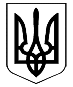 Перші вибори депутатів районних рад 25 жовтня 2020 року.БРОВАРСЬКА  РАЙОННА ТЕРИТОРІАЛЬНА  ВИБОРЧА КОМІСІЯ КИЇВСЬКОЇ ОБЛАСТІ  ПОСТАНОВАМісто Бровари«18» год. «10» хв.«05» жовтня 2020 року                                                                                №47Про скасування реєстрації кандидатів  у депутати до Броварської районної ради Київської області,  висунутих КИЇВСЬКОЮ РЕГІОНАЛЬНОЮ ОРГАНІЗАЦІЄЮ ПОЛІТИЧНОЇ ПАРТІЇ «ПЕРЕМОГА ПАЛЬЧЕВСЬКОГО»     НА ПЕРШИХ ВИБОРАХ ДЕПУТАТІВ РАЙОННИХ   РАД 25 ЖОВТНЯ 2020 РОКУ 1. Керуючись п.1,ч.1 ст.231, ТВК вирішили скасувати реєстрацію кандидатів в депутати до Броварської районної ради Київської області, висунутих КИЇВСЬКОЮ РЕГІОНАЛЬНОЮ ОРГАНІЗАЦІЄЮ ПОЛІТИЧНОЇ ПАРТІЇ «ПЕРЕМОГА ПАЛЬЧЕВСЬКОГО»  включених до єдиного та територіального виборчого списку:Шевчук Роман Степанович, 09.04.1985 р. н.; Громадянин України; Освіта вища; посада - помічник консультант депутата; місце роботи - Київська міська рада; Безпартійний; адреса місця проживання - м. Київ; Судимість відсутня; Представницький мандат відсутній.Терещенко Олена Олександрівна, 06.07.1971р.н.; Громадянка України, Освіта вища; ; посада - начальник відділу моніторингу виконання інвестиційних програм; місце роботи - Міністерство регіонального розвитку України; Безпартійний; адреса місця проживання -Київська обл., Броварський р-н, с. Княжичі; Судимість відсутня; Представницький мандат відсутній.Голова Броварської районної територіальноївиборчої комісії Київської області _________________Інеса ДІДУСЬ Секретар Броварської районної територіальноївиборчої комісії Київської області________________ Вікторія СЕРДЮК